新 书 推 荐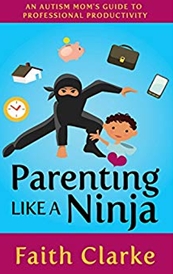 中文书名：《像忍者一样育儿：自闭症儿童的母亲提高工作效率的指南》英文书名：PARENTING LIKE A NINJA: AN AUTISM MOM’S GUIDE TO PROFESSIONAL PRODUCTIVITY作    者：Faith Clarke出 版 社：Morgan James Publishing代理公司：Waterside /ANA/ Susan Xia页    数：158页出版时间：2019年4月代理地区：中国大陆、台湾审读资料：电子稿类    型：家教育儿内容简介：    《像忍者一样育儿》对自闭症儿童的母亲所面临的复杂问题进行了真实的讨论，并为她们提供了明确的步骤，来改善她们的生活和工作。作为一个患有自闭症的孩子的母亲，她们要每天面对吃饭时的战争、孩子发脾气、孩子稳定产出的各种液体、不稳定的非睡眠，以及治疗师的旋转门，这一切都让人精疲力竭。自闭症儿童的妈妈们不得不强打起精神，努力应对各种各样的问题，但有时，她们只希望一切混乱都能够停止片刻，让她们可以有时间思考自己的人生，继续她们的职业梦想，提高工作效率。在《像忍者一样育儿》中，作者费思·克拉克引导妈妈们通过健康和能使自己蓬勃发展的既定原则，创造均衡状态，激励她们在工作方面的生产力，以使她们在养育孩子的同时，在职业生涯中寻找自己的定位。作者简介：费思·克拉克（Faith Clarke ）是 “自闭症旋律”这一组织的联合创始人，也是一名工作表现方面的顾问。她此前曾是大学讲师、分析师、活动组织者，她利用自己在表现心理学方面学习到的知识，帮助个人、初创公司和在社会上有影响力的组织制定战略清晰、能有效维持生产活动的计划。作为一名自闭症儿童的母亲，费思亲身经历了这段旅程，她希望自己能够帮助自闭症儿童的母亲健康、平衡地过上富有成效的生活，她对此充满热情。费思现在和家人一起生活在纽约帕特南谷。谢谢您的阅读！请将反馈信息发至：夏蕊（Susan Xia）安德鲁·纳伯格联合国际有限公司北京代表处北京市海淀区中关村大街甲59号中国人民大学文化大厦1705室邮编：100872电话：010-82504406传真：010-82504200Email：susan@nurnberg.com.cn 网址：http://www.nurnberg.com.cn
微博：http://weibo.com/nurnberg豆瓣小站：http://site.douban.com/110577/